LAPORAN INDIVIDUPRAKTIK PENGALAMAN LAPANGAN (PPL)LOKASINo. Lokasi	: Namasekolah	: SMP N 4 WatesAlamat	: Jl. Terbahsari No.3, Wates, KulonProgo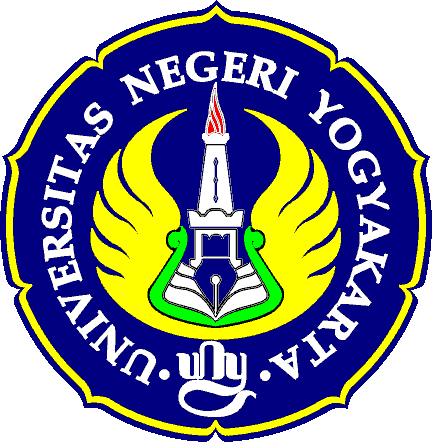 Oleh:Adista Hadma PutraNIM.10601241081PROGRAM STUDI PENDIDIKAN JASMANI KESEHATAN DAN REKREASIFAKULTAS ILMU KEOLAHRAGAANUNIVERSITAS NEGERI YOGYAKARTA2013
